NOTAS DE DICIPLINA FINANCIERA1. Balance Presupuestario de Recursos Disponibles NegativoSe informará:a) Acciones para recuperar el Balance Presupuestario de Recursos Disponibles Sostenible.R: No se genera Balance Presupuestario de Recursos Disponibles negativoFundamento Artículo 6 y 19 LDF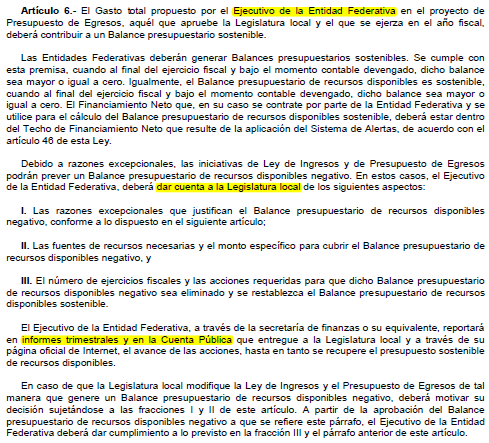 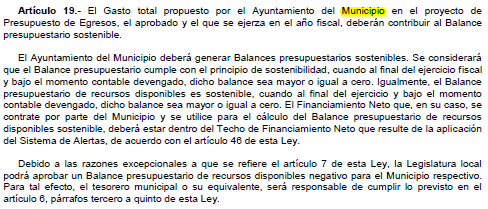 2. Aumento o creación de nuevo GastoSe informará:a) Fuente de Ingresos del aumento o creación del Gasto no Etiquetado.b) Fuente de Ingresos del aumento o creación del Gasto Etiquetado.R: No se crea ningún gastoFundamento Artículo 8 y 21 LDF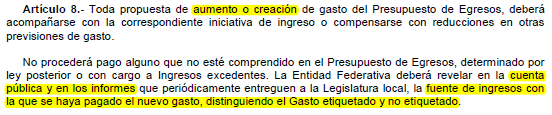 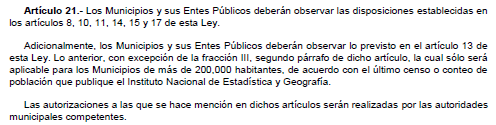 3. Pasivo Circulante al Cierre del EjercicioSe informará solo al 31 de marzoFundamento Artículo 13 VII y 21 LDF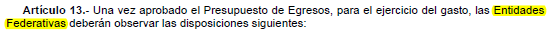 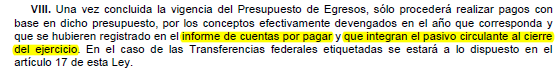 4. Deuda Pública y ObligacionesSe revelará:a) La información detallada de cada Financiamiento u Obligación contraída en los términos del Título Tercero Capítulo Uno de la Ley de Disciplina Financiera de las Entidades Federativas y Municipios, incluyendo como mínimo, el importe, tasa, plazo, comisiones y demás accesorios pactados.R: No se tiene deuda publicaFundamento Artículo 25 LDF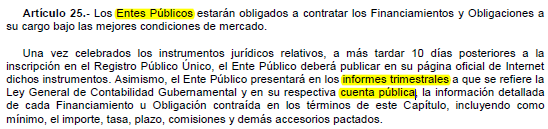 5. Obligaciones a Corto PlazoSe revelará:a) La información detallada de las Obligaciones a corto plazo contraídas en los términos del Título Tercero Capítulo Uno de la Ley de Disciplina Financiera de las Entidades Federativas y Municipios, incluyendo por lo menos importe, tasas, plazo, comisiones y cualquier costo relacionado, así mismo se deberá incluir la tasa efectiva.R: No se tienen compromisos de pago por obligaciones a corto plazoFundamento Artículo 31 LDF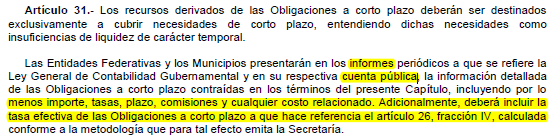 6. Evaluación de CumplimientoSe revelará:a) La información relativa al cumplimiento de los convenios de Deuda Garantizada.Fundamento Artículo 40 LDF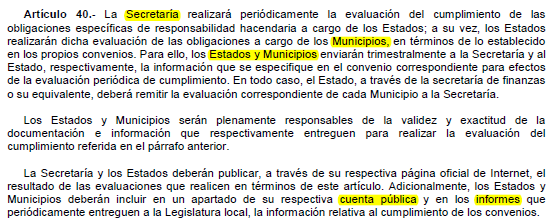 R: La institución no ha celebrado convenios de Deuda GarantizadaCOMISION MUNICIPAL DEL DEPORTE DEL MUNICIPIO DE SAN MIGUEL DE ALLENDE, GUANAJUATOCOMISION MUNICIPAL DEL DEPORTE DEL MUNICIPIO DE SAN MIGUEL DE ALLENDE, GUANAJUATOCOMISION MUNICIPAL DEL DEPORTE DEL MUNICIPIO DE SAN MIGUEL DE ALLENDE, GUANAJUATOCOMISION MUNICIPAL DEL DEPORTE DEL MUNICIPIO DE SAN MIGUEL DE ALLENDE, GUANAJUATOCOMISION MUNICIPAL DEL DEPORTE DEL MUNICIPIO DE SAN MIGUEL DE ALLENDE, GUANAJUATOInforme de cuentas por pagar y que integran el pasivo circulante al cierre del ejercicioInforme de cuentas por pagar y que integran el pasivo circulante al cierre del ejercicioInforme de cuentas por pagar y que integran el pasivo circulante al cierre del ejercicioInforme de cuentas por pagar y que integran el pasivo circulante al cierre del ejercicioInforme de cuentas por pagar y que integran el pasivo circulante al cierre del ejercicioEjercicio 2021Ejercicio 2021Ejercicio 2021Ejercicio 2021Ejercicio 2021COGConceptoDevengado
(a)Pagado
(b)Cuentas por pagar
(c) = (a-b)Gasto No Etiquetado2,479,569.262,456,513.2623,056.001000Servicios Personales1,488,601.451,488,601.45 0.002000Materiales y Suministros89,293.7189,293.71 0.003000Servicios Generales826,772.86803,716.8623,056.004000Transferencias, Asignaciones, Subsidios y Otras Ayudas74,901.2474,901.24 0.005000Bienes Muebles, Inmuebles e Intangibles0.000.00 0.006000Inversión Pública7000Inversiones Financieras y Otras Provisiones8000Participaciones y Aportaciones 9000Deuda PúblicaGasto Etiquetado0.000.000.001000Servicios Personales2000Materiales y Suministros3000Servicios Generales4000Transferencias, Asignaciones, Subsidios y Otras Ayudas5000Bienes Muebles, Inmuebles e Intangibles6000Inversión Pública7000Inversiones Financieras y Otras Provisiones8000Participaciones y Aportaciones 9000Deuda PúblicaTotal2,479,569.262,456,513.2623,056.00